VII. Bodrog KupaÉrtékszámszerző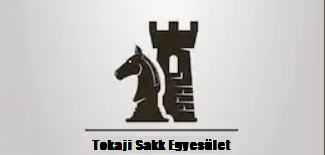 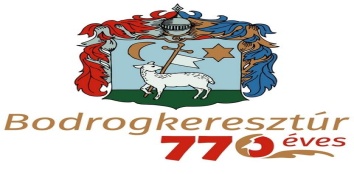 Hibrid rapid sakkversenyBodrogkeresztúr, 2020.március 21. (szombat)Nevezési lapIskola/Egyesület megnevezése:_______________________________________Elérhetőség:_______________________________________________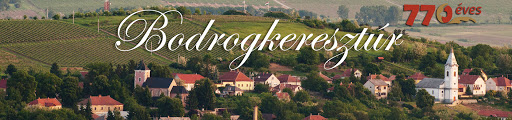 Név és Fide-azonosítóSzületési időÉlő Csop.Számlázási címExtra ebéd (db)